The City School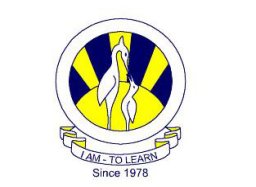 North Nazimabad Boys CampusBusiness StudiesDate: 22-4-2015Class: 9-TQ1. Why training is needed, or how it give benefits?Q2. What is induction training?Q3. Write down the advantages of on job and off-job training?Q4. Write down the advantages and disadvantages of individual recruitment?Q5. (a) Activity 7.7 (Pg#89)       (b) Pg # 78 # 2